Your recent request for information is replicated below, together with our response.How much did you spend in total on frontline communications staff (press officers) in 2006-07?The information sought is not held by Police Scotland and section 17 of the Act therefore applies. I can confirm that we do not hold the data you are requesting for 2006/2007 financial year. How much did you spend in total on frontline communications staff (press officers) in 2022-23?I can confirm a total of £1,053,373.55 was spent on communications staff in 2022/2023.If you require any further assistance, please contact us quoting the reference above.You can request a review of this response within the next 40 working days by email or by letter (Information Management - FOI, Police Scotland, Clyde Gateway, 2 French Street, Dalmarnock, G40 4EH).  Requests must include the reason for your dissatisfaction.If you remain dissatisfied following our review response, you can appeal to the Office of the Scottish Information Commissioner (OSIC) within 6 months - online, by email or by letter (OSIC, Kinburn Castle, Doubledykes Road, St Andrews, KY16 9DS).Following an OSIC appeal, you can appeal to the Court of Session on a point of law only. This response will be added to our Disclosure Log in seven days' time.Every effort has been taken to ensure our response is as accessible as possible. If you require this response to be provided in an alternative format, please let us know.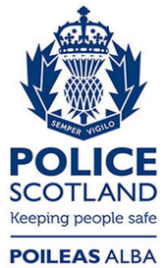 Freedom of Information ResponseOur reference:  FOI 24-1272 Responded to:  28 May 2024